ANEXO N° 02Es obligatorio presentar todos los formatosFICHA RESUMEN CURRICULAR DEL POSTULANTESeñoresOficina de Recursos HumanosPresente.-Puesto / Cargo		: ……………………………………………………………Servicio		: …………………………………………………………..Unidad Orgánica	: …………………………………………………………..DATOS PERSONALESFORMACIÓN ACADÉMICA EXPERIENCIA GENERAL Y ESPECÍFICA (Experiencia general: Para aquellos puestos donde se requiere formación técnica o universitaria, el tiempo de experiencia se contará desde el momento de egreso de la formación correspondiente, lo que incluye también las prácticas profesionales. Para los casos donde se requiere secundaria, se contabilizará cualquier experiencia laboral.Experiencia específica: aquella experiencia relacionada a la función y/o materia. La experiencia específica forma parte de la experiencia general, por lo que no debe ser mayor a esta.Experiencia específica pública: aquella experiencia relacionada a la función y/o materia en el sector público)(Puede insertar más filas si lo requiere)RECUERDE: DECLARO BAJO JURAMENTO QUE LA INFORMACIÓN QUE HE PROPORCIONADO, ES VERAZ Y ASUMO LAS RESPONSABILIDADES Y CONSECUENCIAS LEGALES QUE ELLO PRODUZCA.Ciudad y Fecha: ………………………………………………………….Nombres y Apellidos del Postulante: …………………………………..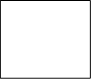 PROCESO CAS N°:         -2019 –SUNEDUTipo de documento de identidad  DNI                                                  DNI                                                Carné de Extranjería                 Carné de Extranjería                 Otros             ………….Nº de DocumentoApellido paternoApellido maternoNombresRUC NºEstado civilFecha de nacimientoDomicilio actualDistrito / Provincia / DepartamentoTeléfono fijoTeléfono móvilCorreo electrónicoColegio profesional¿Se encuentra habilitado? Sí               No    Nº de registro de colegiaturaMedio por el cual se enteró del procesoFormaciónNivel / Grado / Título AcadémicoProfesión o EspecialidadNombre de la InstituciónFecha de expedición del grado o título (dd/mm/aaaa)Mes/AñoMes/AñoTiempo EstudiosFormaciónNivel / Grado / Título AcadémicoProfesión o EspecialidadNombre de la InstituciónFecha de expedición del grado o título (dd/mm/aaaa)DesdeHastaTiempo EstudiosSECUNDARIAESTUDIOS SUPERIORESDIPLOMADOMAESTRÍA2da CARRERA, ESPECIALIZACIÓN DOCTORADOOTROS ESTUDIOS (TÉCNICOS)Para los postulantes con Estudios Superiores señalar:RECUERDE: Para adquirir el puntaje de la bonificación es OBLIGATORIO marcar este recuadro y presentarla documentación que sustente estos factores. De dejarlo en blanco se considerará que la respuesta es NEGATIVA. FACTORES - BONIFICACIÓNSINOPERSONA CON DISCAPACIDADPERSONA LICENCIADO FF.AA.CURSOS Y/O PROGRAMAS DE ESPECIALIZACIÓNFecha de inicio (dd/mm/aaaa)Fecha de fin (dd/mm/aaaa)InstituciónDuración(Horas)CONOCIMIENTOSBásicoIntermedioAvanzadoInglés(Otro Idioma)Procesador de textoHoja de cálculoPrograma de presentacionesPrograma Informático (a) Ejm: SIAFPrograma Informático (b) Ejm: SIGAOTRO ...OTRO …OTRO …OTRO …OTRO …EMPRESA Y/O INSTITUCIÓNCARGOFUNCIONES PRINCIPALESFECHA DE INICIO(dd/mm/aaaa)FECHA DE TÉRMINO(dd/mm/aaaa)EXPERIENCIA(X Años X meses, X días)INDICAR SI CORRESPONDEEXPERIENCIA: GENERAL, ESPECÍFICA y/o  ESPECÍFICA PÚBLICA.Años de Experiencia General:Años de Experiencia General:Años de Experiencia Específica Profesional:Años de Experiencia Específica Profesional:Años de Experiencia Específica en el sector público Años de Experiencia Específica en el sector público Firma: ……………………………………………….…………………..                                                   (Idéntica al DNI)